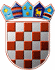                       REPUBLIKA HRVATSKA             KRAPINSKO-ZAGORSKA ŽUPANIJA                  Povjerenstvo za provedbu Javnog natječaja      za prijam u službu vježbenika u Upravni odjel                         za financije i proračunKLASA: 132-03/22-01/01URBROJ: 2140-07-22-42Krapina, 10. svibnja 2022.PREDMET:  Obavijest o ishodu Javnog natječaja za prijam u službu vježbenika u Upravni  odjel za financije i proračun                       -objavljuje se                        Po postupku provedenom temeljem Javnog natječaja za prijam u službu vježbenika u Upravni odjel za financije i proračun  KLASA: 132-03/22-01/01, URBROJ: 2140-07-22-1,  koji je objavljen u „Narodnim novinama“ broj 34/22.,  pri Hrvatskom zavodu za zapošljavanje Područnom uredu Krapina i na službenoj mrežnoj stranici Krapinsko-zagorske županije 16. ožujka 2022. godine, v. d. pročelnika Upravnog odjela za financije i proračun je dana  12. travnja 2022. godine donijela Rješenje o prijmu u službu KLASA: UP/I-132-01/22-01/02, URBROJ: 2140-07-22-1 kojime je, u službu u svojstvu vježbenice, na radno mjesto više stručne suradnice za proračun i sustav unutarnjih financijskih kontrola primljena, DIJANA ZUBIĆ, magistra ekonomije.                                                                                     PREDSJEDNICA POVJERENSTVA                                                                                                       Dijana Marmilić 